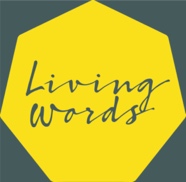 Kent based arts and literature charity Living Words has been commissioned by NHS Kent and Medway CCG & Kent County Council to run a project with individuals who have been hospitalised due to contracting Covid-19, and are now home and doing okay. The charity started in 2007 and is experienced in running projects like this.Living Warriors - Covid Survivors is taking place over 5 weeks in Feb and March 2021, with participants required to attend weekly online sessions. You will spend time one-on-one with a Living Words writer, to co-create a book of your words about your experience. You will receive the book at the end of the project. You will also spend time each week with 2 other people who have been through a similar experience and have the opportunity for your words to feature with theirs in a book, to be published at the end of the project. Your words may also be used in animations being created in the longer term, if you would like that. As a participant you will commit to attend weekly sessions. You do not need to be a confident writer to take part in this project. We will use our Listen Out Loud method, which means our writer does the writing, and your words and self-expression stay true to you. You can also take part in the project and maintain anonymity.If you are interested, or want to find out more contact us at info@livingwords.org.uk or text/call 07967502506.www.livingwords.org.ukCharity reg: 1157780Living Words Arts, GF05, Glassworks, Mill Bay, Folkestone CT20 1JG